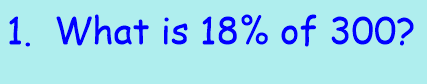 A.20%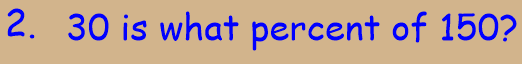 B.158.8% Increase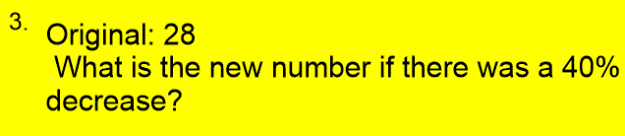 C.$39.154. 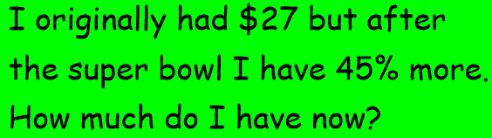 D.83h5. 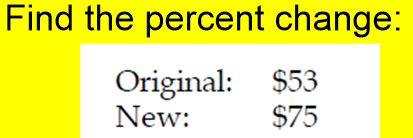 E.546. 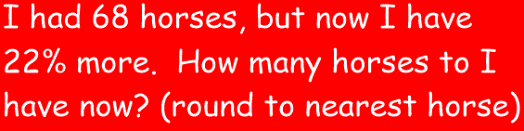 F.41.5% Increase7. 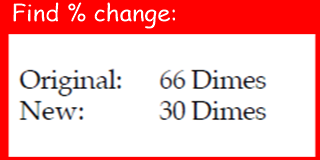 G.16.88.   At your summer job, you make $68 per day.  After going to college for computer science, you will make $176 per day.  What is the percent change?H.54.55% Decrease